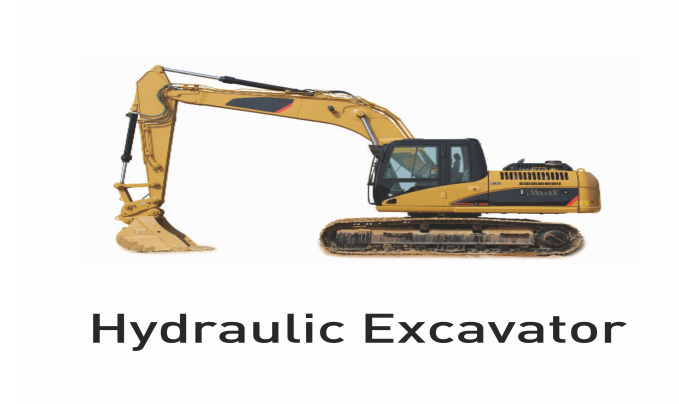 Training ParametersProgram OverviewThis section summarizes the end objectives of the program along with its duration. Training OutcomesAt the end of the program, the learner should be able to:Elaborate the organization's performance criteria and processes.Explain the organization's breakdown and maintenance procedures and guidelinesDescribe the Health, safety, environmental (HSE) policies.Demonstrate the proper use of the different accessories of the excavator.Illustrate the importance of daily greasing of all greasing pins and pivot points.Elaborate the procedure for storage and disposal of hazardous materials and waste.Classify various safety signs, symbols and warnings used at site.Compulsory ModulesThe table lists the modules and their duration corresponding to the Compulsory NOS of the QP.Module DetailsModule 1: OrientationBridge ModuleTerminal Outcomes: Describe the operations of the infrastructure industry in India.Elaborate the skill training schemes in the Skill Sector Councils.Discuss about the different types of job roles available in IESC.Explain the roles and responsibilities of the Jr Excavator Operator.Module 2: Assist in Pre-operation checks on Excavator Mapped to NOS Code – IES/N0110 v 2.0Terminal Outcomes: Outline the performance standards, procedures and reporting structure followed in the organization. Classify the various excavators and their uses and functions.Assist in recording all activities performed before starting the excavator in the maintenance logbook.Assist with examining the track & sprockets for worn or cracked teeth.Check that the radiator coolant and oil levels in the engine, swing gearbox and track reduction unit are as specified by the manufacturer.Elucidate the EATS and EGR system.Assist in visual inspection of the different controls, gauges, warning lights and confirm that all safety and maintenance decals are present.Keep immediate work area clean and tools at their designated location. Module 3: Assist in Excavator operationsMapped to NOS Code – IES/N0111 v 2.0Terminal Outcomes: Help the operator to start the engine in extreme cold with the use of the ignition switch and heater mechanism.Assist in ensuring that walkway rules (operating the excavator within the permissible/ allocated areas) are followed.Guide the operator in maintaining a safe distance from other plants and vehicles.Elaborate the proper use of different attachments of Excavator.Module 4: Assist in routine maintenance and trouble shootingMapped to NOS Code: IES/N0112 v 2.0Terminal Outcomes: Explain the organization's breakdown, maintenance procedures and guidelines. Describe the reporting structure in the company.Assist in the process to monitor machine working hours for determining the best service plan.Illustrate the importance of grease all greasing pins and pivot points every day.Assist in timely and legibly completing the  daily/ weekly maintenance sheets Module 4: Health and safety Mapped to NOS Code: IES/N 7602 v2.0Terminal Outcomes: Describe the guidelines for health, safety and security requirements.Identify common hazards and risks at site.Employ safe practices to use the tools.Explain emergency procedure to stop and shutdown the excavator.Assist in carrying out basic first-aid treatment for common injuries.Assist in the operation of firefighting equipment.Elaborate the procedure for storage and disposal of hazardous materials and waste.Describe various safety signs, symbols and warnings used at site.AnnexureTrainer RequirementsAssessor RequirementsAssessment StrategyCriteria for assessment for Qualification Pack have been laid down based on the NOS’s. Each Performance Criteria (PC) has been assigned marks proportional to its importance within NOS and weightages have also been given among the NOSs accordingly.The assessment of the theory/knowledge will be based on written test/viva or both while skill test shall be hands on practical. Behavior and attitude will be assessed while performing the assigned task.The assessment shall be done as per the guidelines formulated by IESC. The assessment agencies in consultation with IESC will create unique question papers for theory/knowledge and practical skills at each IESC accredited testing centers (as per assessment criteria below)To pass the Qualification Pack, every trainee should score a minimum of 70%. In case of successfully passing only certain number of NOS’s, the trainee is eligible to take subsequent assessment on the balance NOS’s to pass the Qualification pack.ReferencesGlossaryAcronyms and AbbreviationsModel CurriculumQP Name: Junior Excavator OperatorQP Code: IES/Q0104QP Version: 2.0NSQF Level: 3Model Curriculum Version: 1.0 Infrastructure Equipment Skill Council (IESC), Jubilee Building (Second Floor), No.45, Museum Road, Bengaluru - 560025Sector Infrastructure EquipmentSub-Sector
  Equipment OperationOccupation
   Junior OperatorCountry
IndiaNSQF Level
3Aligned to NCO/ISCO/ISIC Code
NCO-2015/7233Minimum Educational Qualiﬁcation and Experience 
                                 Class VIIIPre-Requisite License or Training 
NILMinimum Job Entry Age
18 YearsLast Reviewed On 
11/01/2016Next Review Date
31/05/2022NSQC Approval Date
11/01/2016QP Version 
2.0Model Curriculum Creation Date
30/04/2022Model Curriculum Valid Up to Date
31/05/2025Model Curriculum Version
<1.0Minimum Duration of the Course
270 HoursMaximum Duration of the Course
270 HoursNOS and Module DetailsTheoryDurationPracticalDurationOn-the-Job Training Duration (Mandatory)On-the-Job Training Duration (Recommended)Total DurationBridge Module        4        0         0               0         4NOS Code – IES/N 0107NOS Name:  Assist in performing pre-operation checks on the excavatorNOS Version - 2.0        NSQF Level - 41430         03074NOS Code – IES/N 0108NOS Name – Assist in operating the excavatorNOS Version - 2.0NSQF Level - 42660030116NOS Code - IES/N 0109NOS Name – Assist in routine maintenance and troubleshooting of the excavatorNOS Version - 2.0NSQF Level - 4122603068NOS Code - IES/N 7601NOS Name - Comply with worksite health and safety guidelinesNOS Version - 2.0NSQF Level - 444008Total Duration60120090270Duration:<4:00>Duration:<0:00>Theory – Key Learning Outcomes Practical – Key Learning OutcomesDescribe the scope of employment opportunities in the industry.Explain the roles and responsibilities of the Junior Excavator Operator.Describe the different technical trainings conducted in SSC.NILClassroom Aids:Classroom Aids:Computer, projector, printer, student table, whiteboard, flip chart, markers and dusterComputer, projector, printer, student table, whiteboard, flip chart, markers and dusterTools, Equipment and Other Requirements Tools, Equipment and Other Requirements Duration: <14:00>Duration: <30:00>Theory – Key Learning Outcomes Practical – Key Learning OutcomesOutline the performance standards, procedures and reporting structure followed in the organization. Classify the various models of excavators and their uses and functions.Know the parameters to be included in a checklist for pre operation inspection of the excavator to detect damage, flaws, cracks or leaks.Explain the importance of maintaining a logbook to record all actions completed prior to starting the excavator.Elucidate the EATS and EGR system.Explain the engine and hydraulic pump, as well as their use and purpose.Elucidate the excavator components, such as the boom, stick and other attachments and their functions.Identify the location of all the drain points of the lubricants and know the service intervals.Explain the importance of Ad Blue (DEF) and assist in monitoring its level.Describe how to fit the piping kit of the breaker attachment.Assist in recording all activities performed before starting the excavator in the maintenance logbook.Assist in visual inspection of the different controls, gauges, warning lights and confirm that all safety and maintenance decals are present.Check that the radiator coolant and oil levels in the engine, swing gearbox and track reduction unit are as specified by the manufacturer.Assist with examining the track & sprockets for worn or cracked teeth.Keep immediate work area clean and tools at their designated location.Assist in inspecting the different controls, gauges, warning lights to confirm that all are working.Help to clean the air filter dust bowls and check that the gasket and inner filter are in good condition.Assist the operator in checking that all cabin controls including electronic display are functioning properlyAssist in performing a visual inspection by walking around the excavator prior to starting and help to rectify any leakages that are observed.Check that the suspension seat adjustment control is properly selected to match the operator’s weight.Check that the travel pedal and travel lever are functioning properly.     Help to top up the Ad Blue (DEF) as required.    Classroom Aids:Classroom Aids:Computer, projector, printer, student table, whiteboard, flip chart, markers and dusterManufacturer’s Service a  n d    Repair ManualComputer, projector, printer, student table, whiteboard, flip chart, markers and dusterManufacturer’s Service a  n d    Repair ManualTools, Equipment and Other Requirements Tools, Equipment and Other Requirements Safety Gear, Tool Kit, PPE Safety Gear, Tool Kit, PPE Duration:<26:00>Duration:<60:00>Theory – Key Learning Outcomes Practical – Key Learning OutcomesSummarize the organization’s procedures and guidelines related to excavator operations.Outline the organization's performance criteria and processes.Elaborate the steering techniques and the proper way to steer on a slope.List best practices during operation for optimum productivity.Explain the reason for keeping the excavator in low idle RPM for 2 to 5 minutes after starting and before shutting down. Explain the ISO indicators with relation to the product.Explain the Joystick functions (ISO or cross pattern).  Elaborate the proper use of different attachments of Excavator.Explain the function and location of the ECU and various electronics inside the operator cabin.Understand the significance of various error codes in the I-ECU.Explain the purpose of each decal inside the cabin.Help the operator to start the engine in extreme cold with the use of the ignition switch and heater mechanism.Assist in creating and maintaining logbooks as prescribed by the organization.Assist in ensuring that walkway rules (operating the excavator within the permissible/ allocated areas) are followed.Guide the operator in maintaining a safe distance from other plants and vehicles.Assist in choosing the proper attachment for the excavator according to the job requirement.Assist the operator in judging the gradient of the excavator travel limitation and to operate accordingly.Assist in maintaining the bench height based on the tipper’s size while keeping the loading angle at 45° to get the best productivity.Assist in adjusting the safety belt and using the safety lever while operating the Excavator.Assist in operating and navigating the keypad of the computer.Assist in reading the gauges on the control panel for Hydraulic Oil Temperature, Engine Oil pressure, Battery charge and Electrolyte level.Classroom Aids:Classroom Aids:Computer, projector, printer, student table, whiteboard, flip chart, markers and dusterManufacturer’s Service and  Repair ManualComputer, projector, printer, student table, whiteboard, flip chart, markers and dusterManufacturer’s Service and  Repair ManualTools, Equipment and Other Requirements Tools, Equipment and Other Requirements Safety Gear, Tool Kit, PPE Safety Gear, Tool Kit, PPE Duration: <12:00>Duration: <26:00>Theory – Key Learning Outcomes Practical – Key Learning OutcomesExplain the organization's breakdown, maintenance procedures and guidelines. Describe the reporting structure in the organization.Demonstrate how to determine the best service plan on the basis of excavator running hours.Map out the schedule for resolving the complaint/problem.Illustrate the importance of grease all greasing pins and pivot points every day.Know the safety protocols to be followed in excavator repair and maintenance.Identify common problems in the excavator and general causes of breakdown and take relevant action.Explain how to diagnose problems in the excavator.Assist in creating a checklist and inspect the excavator to detect damage, flaws, cracks or leaks.Assist in timely and legibly completing the daily/ weekly maintenance sheets Help to employ appropriate props/support device for maintenance.Help to clean the air filter dust bowls, pumps and valves. Assist in daily top-up plan of coolants, lubricants and fluids to ensure conformity with the manufacturer’s specifications.Check the battery electrolyte levels and condition of the terminals and carry out minor adjustments if required.Help to verify that the excavator is on firm and level ground before attempting to carry out any repair/ maintenance.Help to drain water and debris from the fuel tank as needed.Classroom Aids:Classroom Aids:Computer, projector, printer, student table, whiteboard, flip chart, markers and dusterManufacturer’s Service and  Repair ManualComputer, projector, printer, student table, whiteboard, flip chart, markers and dusterManufacturer’s Service and  Repair ManualTools, Equipment and Other Requirements Tools, Equipment and Other Requirements Safety Gear, Tool Kit, PPE Safety Gear, Tool Kit, PPE Duration: <04:00>Duration: <04:00>Theory – Key Learning Outcomes Practical – Key Learning OutcomesDescribe the Health, safety, environmental (HSE) policies of the organization.Explain the reporting procedure for all HSE activities.List down the contact details of HSE personnel, in case of emergencies.Identify common hazards and risks at site.Describe the emergency procedure to stop and shutdown the excavator.Categorize waste on the basis of non- recyclable, hazardous and recyclable material.List various safety signs, symbols and warnings used at site. Show the correct use of Personal Protective Equipment (PPE).Assist in the operation of firefighting equipment.Assist in carrying out basic first-aid treatment for common injuries.Assist in the preparation of a hazard log register to report incidents and accidents.Help to conduct a mock drill for dealing with emergencies like fires and other calamities.Demonstrate the safe storage and disposal of waste.Demonstrate safe working practices to use the tools to avoid common hazards and risks.Classroom Aids:Classroom Aids:Computer, projector, printer, student table, whiteboard, flip chart, marker and dusterComputer, projector, printer, student table, whiteboard, flip chart, marker and dusterTools, Equipment and Other Requirements Tools, Equipment and Other Requirements Fire Extinguishers, Personal Protective Equipment and other safety gearsFire Extinguishers, Personal Protective Equipment and other safety gearsTrainer PrerequisitesTrainer PrerequisitesTrainer PrerequisitesTrainer PrerequisitesTrainer PrerequisitesTrainer PrerequisitesTrainer PrerequisitesMinimum Educational Qualification
SpecializationRelevant Industry ExperienceRelevant Industry ExperienceTraining ExperienceTraining ExperienceRemarks Minimum Educational Qualification
SpecializationYearsSpecializationYearsSpecializationClass VIII    3           2   1Trainer CertificationTrainer CertificationDomain CertificationPlatform CertificationCertified for Job Role: Junior Excavator OperatorMapped to QP: IES/Q104 Version2.0. Minimum accepted score 70%.Certified for Job Role: Junior Excavator OperatorMinimum accepted score 70%.Assessor PrerequisitesAssessor PrerequisitesAssessor PrerequisitesAssessor PrerequisitesAssessor PrerequisitesAssessor PrerequisitesAssessor PrerequisitesMinimum Educational Qualification 
SpecializationRelevant Industry ExperienceRelevant Industry ExperienceTraining/Assessment ExperienceTraining/Assessment ExperienceRemarks Minimum Educational Qualification 
SpecializationYearsSpecializationYearsSpecializationClass VIII   3       2    1Assessor CertificationAssessor CertificationDomain CertificationPlatform CertificationCertified for Job Role: Excavator OperatorMapped to QP: IES/Q104–Version2.0Minimum accepted score 70%.Certified for Job Role:  Excavator OperatorMinimum accepted score 70%.TermDescriptionDeclarative KnowledgeDeclarative knowledge refers to facts, concepts and principles that need to be known and/or understood in order to accomplish a task or to solve a problem. Key Learning OutcomeKey learning outcome is the statement of what a learner needs to know, understand and be able to do in order to achieve the terminal outcomes. A set of key learning outcomes will make up the training outcomes. Training outcome is specified in terms of knowledge, understanding (theory) and skills (practical application).OJT (M)On-the-job training (Mandatory); trainees are mandated to complete specified hours of training on siteOJT (R)On-the-job training (Recommended); trainees are recommended the specified hours of training on siteProcedural KnowledgeProcedural knowledge addresses how to do something, or how to perform a task. It is the ability to work, or produce a tangible work output by applying cognitive, affective or psychomotor skills. Training OutcomeTraining outcome is a statement of what a learner will know, understand and be able to do upon the completion of the training. Terminal OutcomeTerminal outcome is a statement of what a learner will know, understand and be able to do upon the completion of a module. A set of terminal outcomes help to achieve the training outcome.TermDescriptionQPQualification PackNSQFNational Skills Qualification FrameworkNSQCNational Skills Qualification CommitteeNOSNational Occupational StandardsPMKVYPradhan Mantri Kaushal Vikas YojanaQRCQualification Review CommitteeSSCSector Skill CouncilSDMSSkill Development Management SystemSIPSkill India PortalHSEHealth Safety EnvironmentPPEPersonal Protective Equipment